Estimados estudiantes, debido a la situación de pandemia de público conocimiento, elDepartamento de Inglés resuelve que para dar por aprobada la materia, deberán preparareste examen integrador y presentarse en el colegio en el curso y horario correspondientedel año pasado , durante la semana del 23/11 al 26/11 para entregar y defender lo realizadoen el presente trabajo.Departamento de Inglés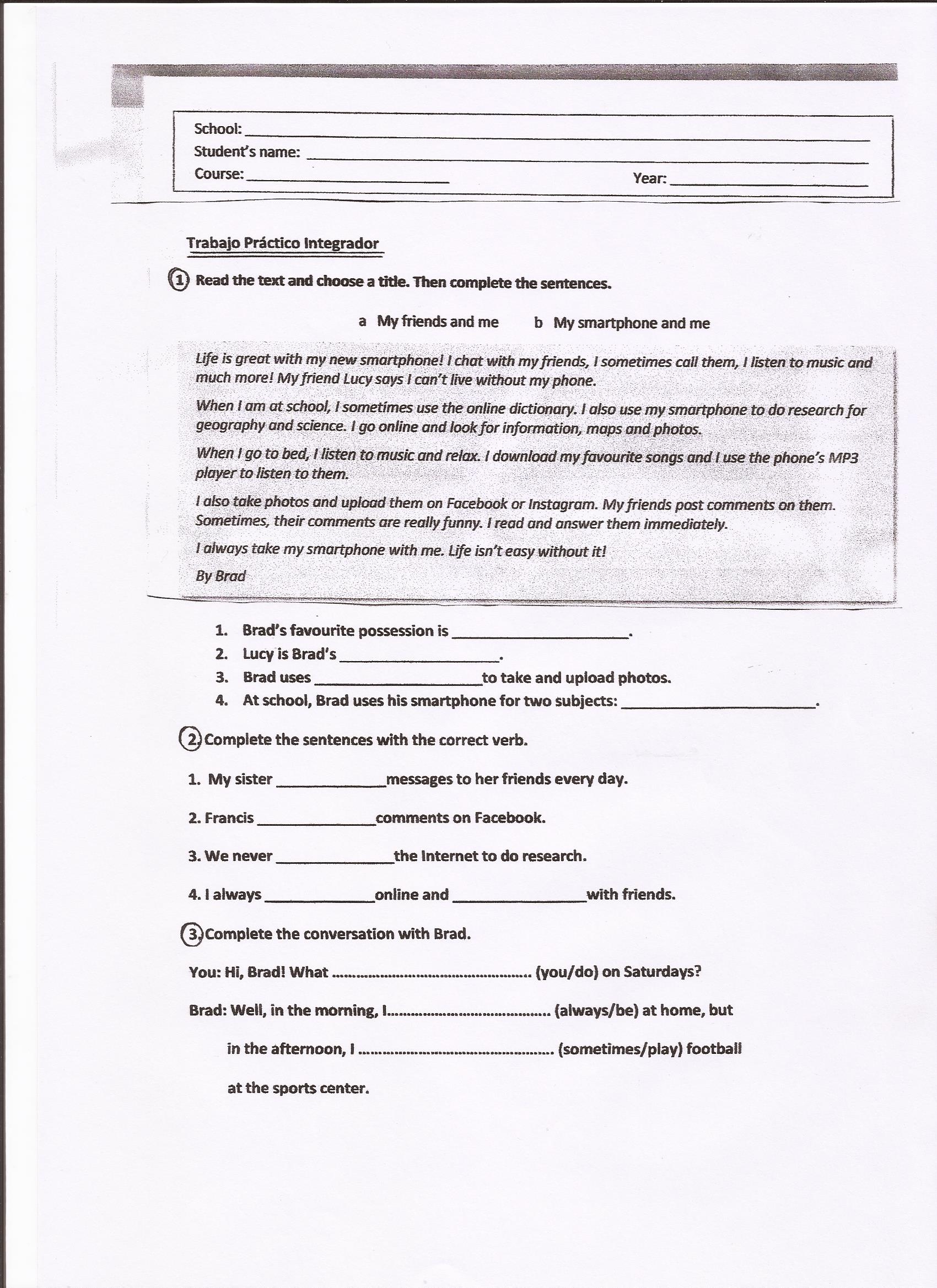 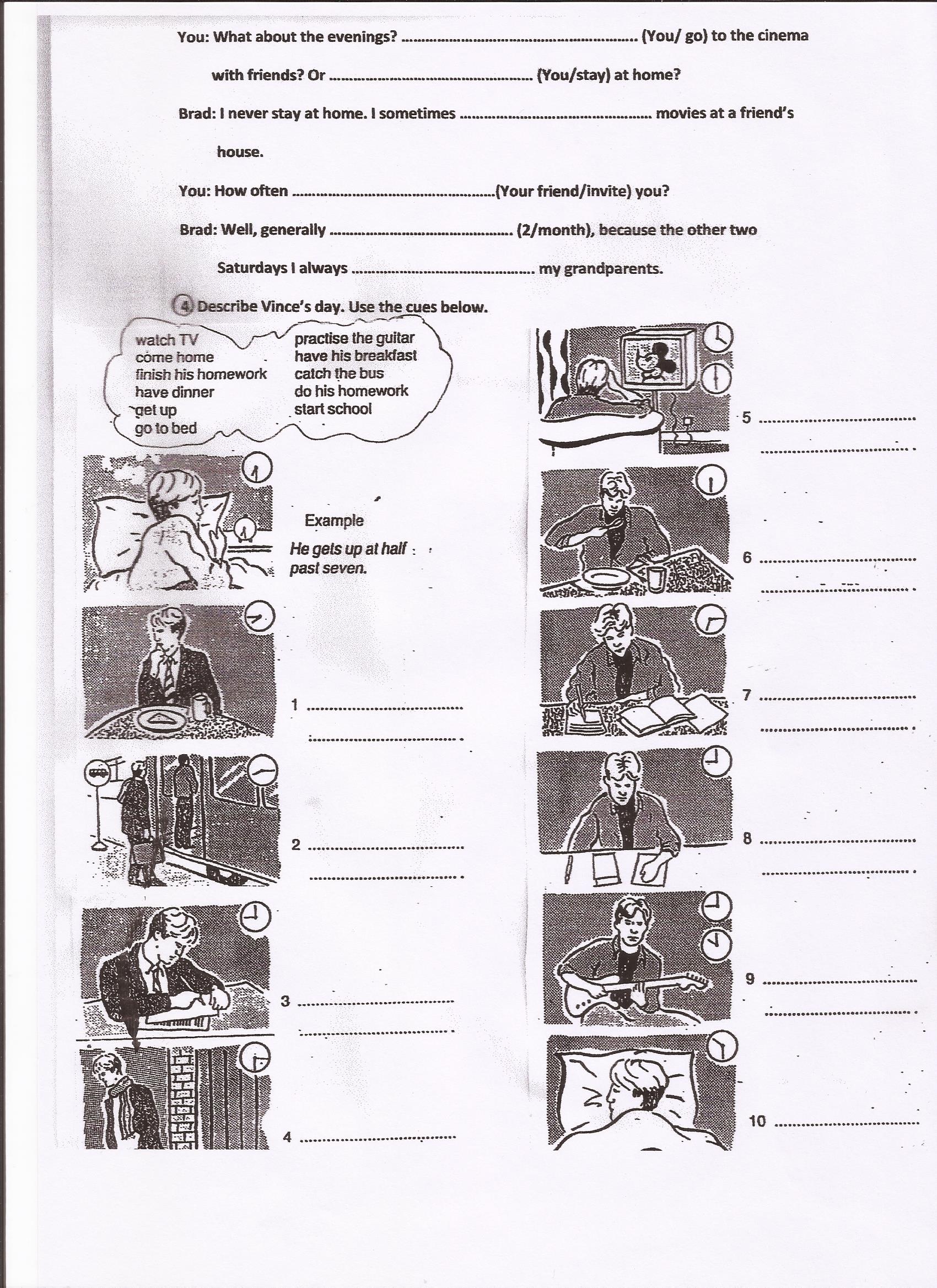 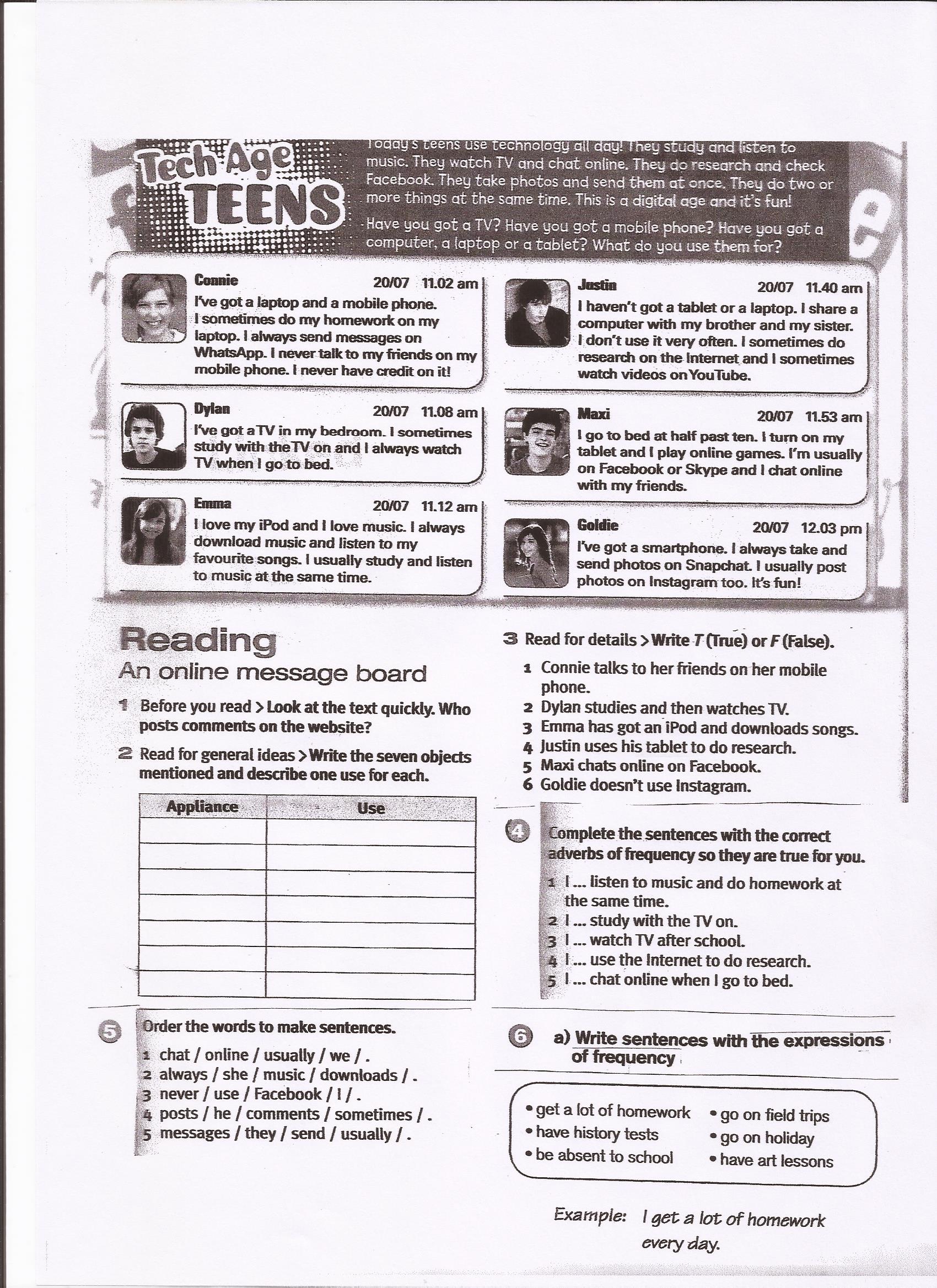 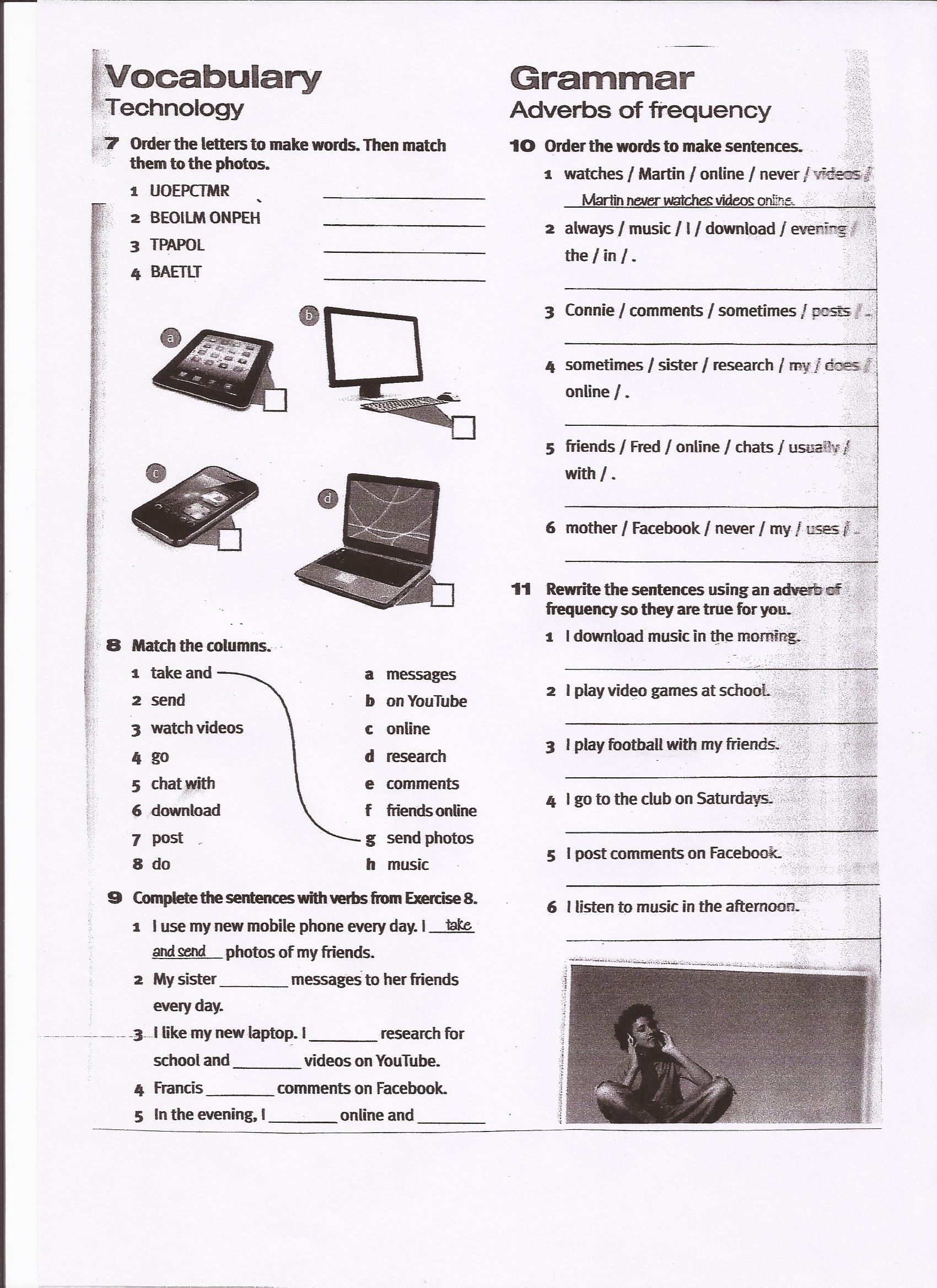 